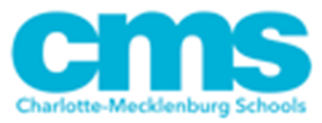 12/06/2022Dear Parent/Guardian:As a parent/guardian of a student in McClintock Middle School, I am writing this letter to let you know that McClintock has been designated as a Targeted Support & Improvement Additional Targeted Support (TSI-AT) school by the North Carolina State Board of Education.  As stated in ESSA Section 1111(d)(2), North Carolina had to identify schools for targeted support and improvement. TSI-AT schools in North Carolina are those that have a subgroup that is under-performing. The intent of this opportunity is to improve educational outcomes for all students, close achievement gaps, increase equity, and improve the quality of instruction. As a TSI-AT school, McClintock is required to develop a comprehensive plan that specifically addresses how the school will improve student achievement. The plan will also include how our district will support us and monitor the progress of our school.  The comprehensive plan will address the following areas:Classroom ManagementStandards-aligned InstructionProfessional Learning Communities (PLCs)Instructional LeadershipRecruitment & Retention of Effective TeachersSupport for Grade-to-Grade TransitionsImplementation of a Tiered Instructional SystemData-Driven Decision MakingStudent Support ServicesFamily and Community EngagementWe have set the following goals for McClintock this year:Improve the percentage of students with disabilities achieving grade level proficiency by 10 percentage points in ELA, Math, and Science. Our students need to experience higher achievement levels, but it will require hard work on the part of staff, students and families. Here are some strategies McClintock will be implementing:Develop standards aligned units of instruction from the adopted curriculum to deliver grade level instruction to every student every day. Implement a tiered instructional approach where all students have access to core instruction and a smaller subset of students will receive supplemental and intensive intervention in their specific area of need. We will tend to the social emotional development of each student by delivering social/emotional learning lessons each morning aligned to the EL Habits of Character in the literacy curriculum. The principal will be involved in the instructional planning and delivery process by attending planning meetings and conducting formal and informal observations of classrooms to provide teachers with actionable feedback. Maintain consistent communication with families using the Parent Square platform. Parent engagement is at the heart of our school improvement efforts. Here are some ways we can work together:Make sure that both you and your student are aware of academic expectations set for your student this school year.  A list of learning objectives in student-friendly language is available from your student’s teacher(s). Call your grade level administrator if you have questions or concerns about your student or to set up an appointment to meet with a school staff member who will be working with your student. Make sure that your student is prepared and attends school each day.Monitor your student’s homework.Monitor the progress your student is making and attend meetings with your student’s teacher(s).Keep track of our website and social media sites.Volunteer.Join the PTO or School Improvement TeamSounds like a lot but preparing our students so that they can succeed is not easy and is a group effort. Here are some resources available to help:Graduation requirements: www.ncpublicschools.org/gradrequirements/K-12 standards in academic subjects: www.ncpublicschools.org/curriculum/ State student achievement test results: www.ncpublicschools.org/accountability/N.C. School Report Cards: https://www.dpi.nc.gov/data-reports/school-report-cards We’re excited about this school year and are working to make it a success for your student. If you have questions about the content of this letter, please contact Michael Jerrell at james1.jerrell@cms.k12.nc.us or 980-343-6425.Sincerely,Michael JerrellPrincipalMcClintock Middle School